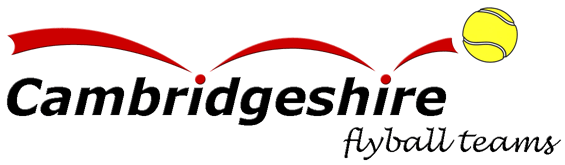 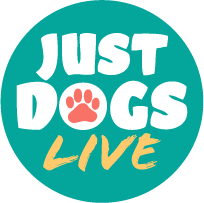 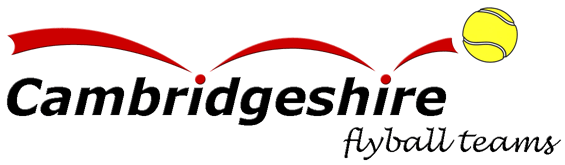 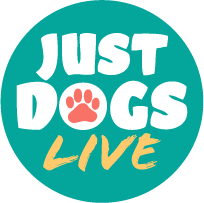 Present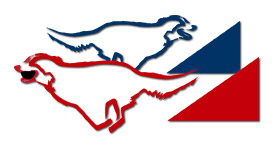 British Flyball Association96 Team LIMITED OPENLIMITED INTERMEDIATES atJUST DOGS LIVE, EAST OF ENGLAND SHOWGROUND, PETERBOROUGH, PE2 6XESaturday 8th and Sunday 9th July 2017Closing date for entries: 8th June 2017 For further information contact: Ellen SchofieldTelephone: 07725 904831Address: 43 Briars End, Witchford, Ely, Cambs, CB6 2GB E-mail: ellen@cc176.org.ukYou can enter this tournament directly enter online via the iBall4Flyball website:-https://www.iball4flyball.co.uk/t/CC_Jul17Your entry will be confirmed and bank details e-mailed to you for electronic payment(payment must be received by closing date else your entry is void).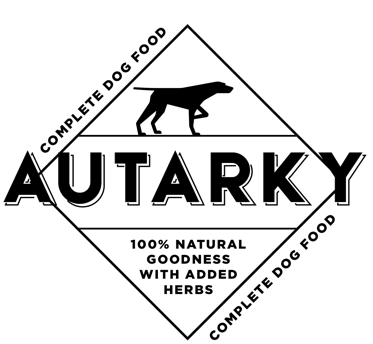 This tournament is being held alongside the Just Dogs Live Event on the 7th-9th July 2017. Just Dogs Live incorporates the East of England Championship Dog Show and will include the traditional Crufts qualifier showing classes. As well as this main event there is a Companion Dog Show, a KC licensed 3-day Agility Show and a Crufts 2018 Flyball qualifier.The show will also feature additional attractions, including demonstrations and competitions to ensure the event is a fantastic day out for all dog lovers, young and old.Just a selection of the demos, have-a-goes and competitions that are happening are…Team Ginger - UK & HWV Agility Display Team East Anglian Staffordshire Display Team Obedience & Protection Display Positive Pooches UK Rally Display Ask the Expert - Training, Grooming, Canine Body LanguageFor more information please see their website - http://www.justdogslive.co.uk/ The area of the showground that is covered by the BFA sanctioned tournament is not part of UK Kennel Club Licensed show, and you are free to come and go as you please.  If you wish to visit the main show you are also free to do so, and we will supply you with wrist bands to enable you to enter the show FOC.  However, if you wish to take your dog into the KC area of the showground, you will be required to sign a declaration form in accordance with the KC rules.  These forms will be readily available in the secretary’s area of our show.The Crufts Flyball qualifiers will be run on the Saturday. These are classified as fun events and dogs may not race in the BFA open tournament on the same day that they are taking part in either of these fun events, in accordance with BFA rule 5.2 b) …5.2 b) Dogs may not be entered for racing in more than one team at an open/multibreed BFA Sanctioned Tournament Dogs may not take part in starters, intermediate or fun events on the same day as they are entered in open/multibreed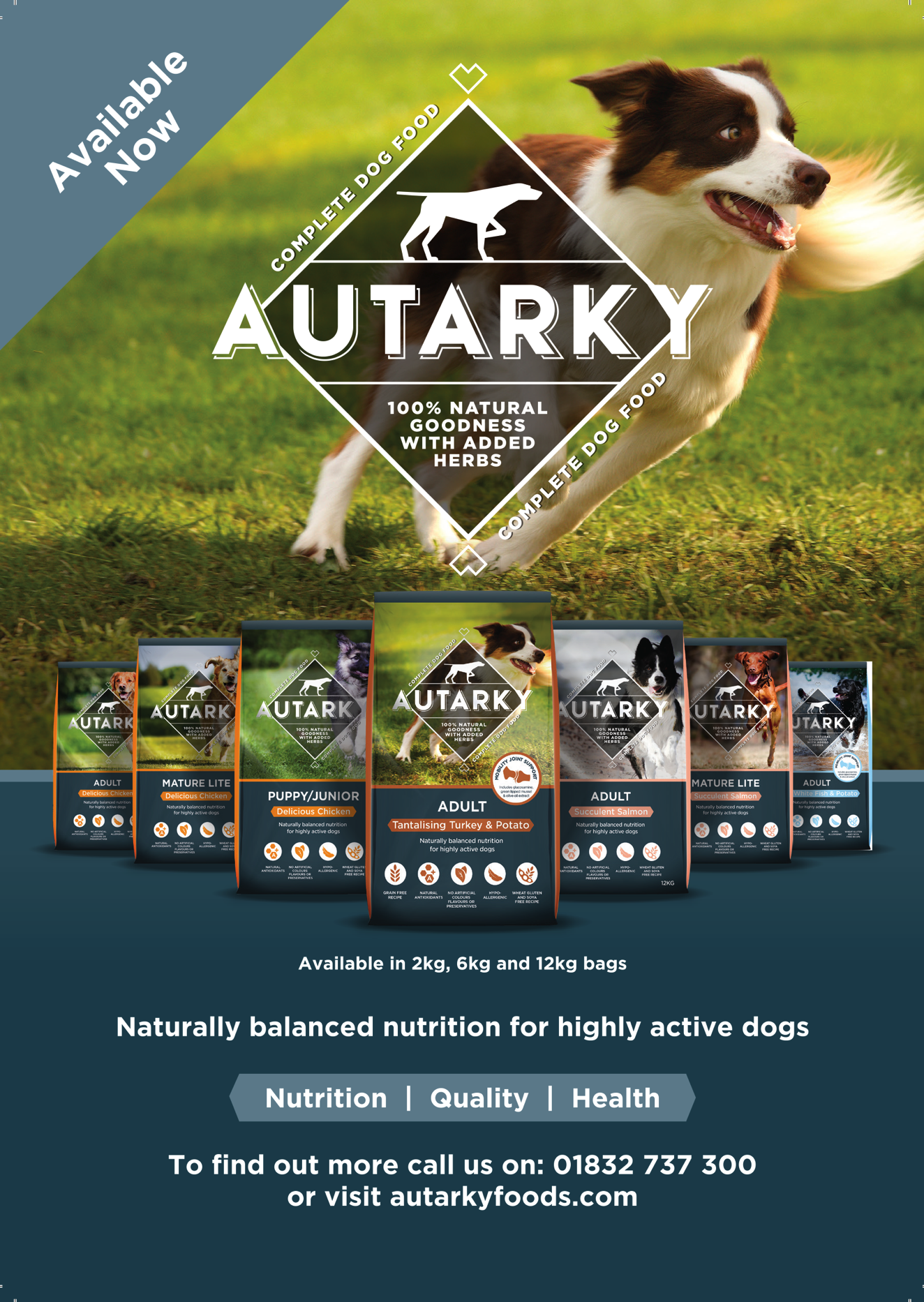 Show Rules and RegulationsDivisions will run, wherever possible, with the higher divisions racing on Sunday 9th July.The event organiser(s) reserve the right to refuse entries and admission to the event of any persons not in good standing within the BFANo person shall impugn the decision of the head judge or judges.No person shall carry out punitive or harsh handling of a dog at the event. Bitches in season are not allowed near the show area.  Mating of dogs at the event is not allowed. A dog must be withdrawn from competition if it is: Suffering from infectious or contagious diseases. A danger to the safety of any person or animal. Likely to cause suffering to the dog if it continues to compete. It is the team captain’s responsibility to ensure the team is available for their class and running order. The organiser(s) reserve the right to make any alterations they deem necessary in the event of unforeseen circumstances. If circumstances make it necessary to cancel the Tournament, the organisers reserve the right to defray expenses incurred by deducting such expenses from the entry fees received. All dogs/owners/handlers enter the event at their own risk, and whilst every care will be taken, the event organiser(s) cannot accept responsibility for damage, injury, or loss however caused to dogs, persons or property whilst at the event. All owners/handlers MUST clear up after their dogs. Anyone failing to do so will be asked to leave the venue. Current BFA rules and policies will apply throughout the sanctioned tournament. Intermediates will be winged (not netted). Teama may race at any height that they wish to, up to 10”. Dogs which have gained less then 1,000 BFA points (FDI) are welcome to compete; other dogs may enter at the organiser’s discretion.Directions (postcode PE2 6XE)A1 Southbound: Exit at Alwalton/Chesterton. Follow signs for the showground.A1 Northbound: Exit AFTER junc 17 (Chesteron/Alwalton). Follow signs for the showground, then follow FLYBALL signs to correct entrance onto showground.Just Dog’s Live, East of England ShowgroundSaturday 8th to Sunday 9th July 2017Closing date for entries:  8th June 2017Summary SheetTotal £ ………………………… (cheques payable to Cambridgeshire Canines)Please enclose an email address for tournament information and running orders.If you are able to provide a judge for our show, please indicate this below, along with their status. Limited Open Sanctioned TournamentJust Dog’s Live, East of England ShowgroundSaturday 8th and Sunday 9th July 201796 teamsClosing date for entries: 8th June 2017Declared times must be submitted in writing (or email) at least 14 days before thetournament & must be at least half a second faster or slower than seed time. (BFA Rule 4.4)Team Break-out time is half a second faster than declared time. (Rule 5.17(l)) All times, seed or declared, except Div 1, are subject to the Division break-out rule. Intermediates TournamentJust Dog’s Live, East of England ShowgroundSunday 9th July 2017Closing date for entries:  8th June 2017Please remember to submit an approx. time for your team at least 14 days before the tournament.  These times won't be subject to any break-out rules (not a BFA sanctioned tournament), but will be used to seed the teams into divisions.Limited Open Sanctioned Tournament – Camping Form Just Dog’s Live, East of England ShowgroundSaturday 8th and Sunday 9th July 2017Camping @ £10 per unit per night OR £30 per unit for the show duration(arrivals will be allowed from 2pm on Thursday; site must me vacated by 10am Monday morning)Electric hook-up is available at this show from JDL at a cost of £50 for the show duration and must be booked in advance – please indicate below if you require this.Team Name :Team Captain:  Address:  Post Code:Telephone: Email:PriceNumberCostOpen teams entered...£40/teamStarters/Intermediate teams entered...£25/teamWeekend Camping Pitches...£30/unitNightly Camping Pitches...£10/unit/nightElectric Hook-up£50/unitTeam NameBFA No.1.2.3.4.5.6.7.8Team NameApprox. Time1.2.3.Team Name :SurnameUnit TypeUnit TypeElectrics?Electrics?ThursFriSatSunCost       TOTAL       TOTAL